МКУ «Управление образования Олекминского района» Республики Саха (Якутия)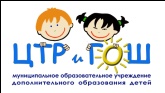 МБОУ ДОД «Центр творческого развития и гуманитарного образования школьников»муниципального района «Олекминский район Республики Саха (Якутия) (МОУ ДОД «ЦТР и ГОШ»)Фирменное название: Центр научно-исследовательской работы школьниковПОЛОЖЕНИЕо дополнительной общеобразовательной программе педагога дополнительного образования муниципального бюджетного образовательного учреждения дополнительного образования детей  «Центр творческого развития и гуманитарного образования детей» муниципального района «Олекминский район» Республики Саха (Якутия)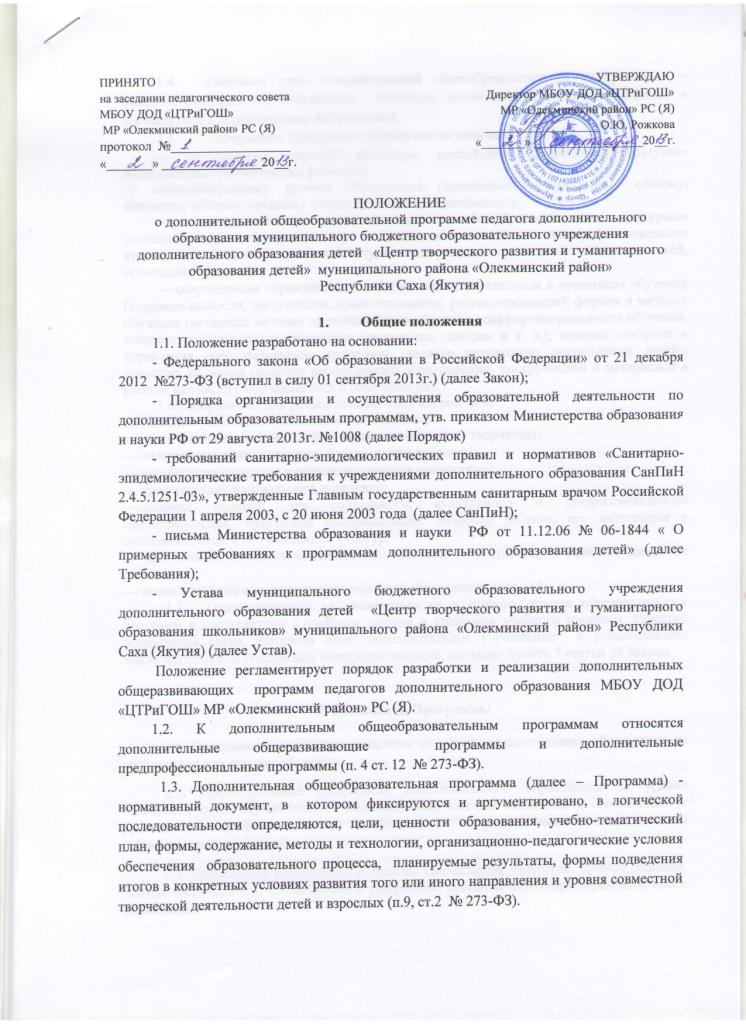 ГПОЛОЖЕНИЕо дополнительной общеобразовательной программе педагога дополнительного образования муниципального бюджетного образовательного учреждения дополнительного образования детей   «Центр творческого развития и гуманитарного образования детей»  муниципального района «Олекминский район» Республики Саха (Якутия)Общие положения1.1. Положение разработано на основании:- Федерального закона «Об образовании в Российской Федерации» от 21 декабря 2012  №273-ФЗ (вступил в силу 01 сентября 2013г.) (далее Закон);- Порядка организации и осуществления образовательной деятельности по дополнительным образовательным программам, утв. приказом Министерства образования и науки РФ от 29 августа 2013г. №1008 (далее Порядок) - требований санитарно-эпидемиологических правил и нормативов «Санитарно-эпидемиологические требования к учреждениями дополнительного образования СанПиН 2.4.5.1251-03», утвержденные Главным государственным санитарным врачом Российской Федерации 1 апреля 2003, с 20 июня 2003 года  (далее СанПиН);- письма Министерства образования и науки  РФ от 11.12.06 № 06-1844 « О примерных требованиях к программам дополнительного образования детей» (далее Требования);- Устава муниципального бюджетного образовательного учреждения дополнительного образования детей  «Центр творческого развития и гуманитарного образования школьников» муниципального района «Олекминский район» Республики Саха (Якутия) (далее Устав). Положение регламентирует порядок разработки и реализации дополнительных общеразвивающих  программ педагогов дополнительного образования МБОУ ДОД «ЦТРиГОШ» МР «Олекминский район» РС (Я).1.2. К дополнительным общеобразовательным программам относятся дополнительные общеразвивающие  программы и дополнительные предпрофессиональные программы (п. 4 ст. 12  № 273-ФЗ).   1.3. Дополнительная общеобразовательная программа (далее – Программа) - нормативный документ, в  котором фиксируются и аргументировано, в логической последовательности определяются, цели, ценности образования, учебно-тематический план, формы, содержание, методы и технологии, организационно-педагогические условия обеспечения  образовательного процесса,  планируемые результаты, формы подведения итогов в конкретных условиях развития того или иного направления и уровня совместной творческой деятельности детей и взрослых (п.9, ст.2  № 273-ФЗ). Основная цель дополнительной общеобразовательная программы  – создание условий, обеспечивающих  обучение, воспитание и развитие учащихся в соответствии с нормативными документами.Дополнительные общеобразовательные программы разрабатываются с учетом  запросов  и потребностей детей и их родителей (законных представителей), социума, образовательных  учреждений, особенностей социально - экономического развития региона и национально-культурных традиций.Содержание Программы должно соответствовать         — достижениям мировой культуры, российским традициям, культурно-национальным особенностям регионов;— соответствующему уровню образования (дошкольному, начальному общему, основному общему, среднему (полному) общему образованию);— направленностям дополнительных общеобразовательных программ (дополнительных общеразвивающая и (или) дополнительная предпрофессиональная программы) (научно-технической, туристско-краеведческой, эколого-биологической, естественнонаучной);— современным образовательным технологиям, отраженным в принципах обучения (индивидуальности, доступности, преемственности, результативности); формах и методах обучения (активных методах дистанционного обучения, дифференцированного обучения, занятиях, конкурсах, соревнованиях, экскурсиях, походах и т. д.); методах контроля и управления образовательным процессом (анализе результатов деятельности детей); средствах обучения (перечне необходимого оборудования, инструментов и материалов в расчете на каждого обучающегося в объединении).1.6.Содержание Программы должно быть направлено:- на создание условий для развития личности ребенка;— развитие мотивации личности ребенка к познанию и творчеству;— обеспечение эмоционального благополучие ребенка;— приобщение учащихся к общечеловеческим ценностям;— профилактику асоциального поведения;—создание условий для социального, культурного и профессионального самоопределения, творческой самореализации личности ребенка, его интеграции в системе мировой и отечественной культур;— целостность процесса психического, умственного и духовного развития личности ребенка;— взаимодействие педагога дополнительного образования с семьей.1.7.  Ответственность за реализацию не в полном объеме образовательных программ в соответствии с учебным планом и графиком учебного процесса, качество образования своих учащихся несет образовательное учреждение  в установленном законодательством Российской Федерации порядке, согласно пункту 7 статьи 28 Закона.2. Реализация Программы	2.1. Программа составляется педагогом по курсу дополнительного образования на учебный год или ступень обучения. 	2.2. Проектирование содержания дополнительного образования на уровне отдельного курса осуществляется индивидуально каждым педагогом в соответствии с уровнем его профессионального мастерства и авторским видением дисциплины (образовательной области).	2.3. Допускается разработка Программы коллективом педагогов. Данное решение, должно быть, принято коллегиально и утверждено приказом директора образовательного учреждения.2.4. Для учащихся с ограниченными возможностями здоровья, программы разрабатываются с учетом особенностей психофизического развития указанных категорий учащихся (п.18 Порядка, ст.79 Закона) 3. Структура Программы.3.1.	Структура Программы является формой представления курса дополнительного образования как целостной системы, отражающей внутреннюю логику организации учебно-методического материала, и включает в себя следующие элементы:		1.Титульный лист.		2. Пояснительная записка.		3. Учебно-тематический план.		4. Содержание изучаемого курса.		5. Планируемые результаты.6. Методическое обеспечение7. Список литературы3.2.	Титульный лист – структурный элемент программы, на котором рекомендуется указывать:наименование образовательного учреждения;где, когда и кем утверждена  Программа дополнительного образования;название Программ;ФИО, должность автора (ов), разработавшего (их) Программу дополнительного образования;год разработки Программы дополнительного образования (приложение 1).3.3.	Пояснительная записка – структурный элемент Программы, который раскрывает:направление Программы дополнительного образования; новизна, актуальность, педагогическая целесообразностьцель и задачи Программы дополнительного образования;отличительные особенности данной Программы от уже существующих образовательных программвозраст детей, участвующих в реализации данной Программы;сроки реализации Программы (продолжительность образовательного процесса, этапы);формы и режим занятий;ожидаемые результаты и способы определения их результативности;формы подведения итогов реализации Программы (приложение 2).3.4. 	Учебно-тематический план Программы – структурный элемент, содержащий перечень разделов, тем; количество часов по каждой теме с разбивкой на теоретические и практические виды занятий. Оформляется в виде  таблицы  (приложение №3). 	Учебно-тематический план должен составляться на каждый год обучения и отражать его особенности. Педагог имеет право самостоятельно распределять часы по темам в пределах установленного времени, обращая внимание на то, что в дополнительном образовании практическая деятельность детей на занятиях должна преобладать над теорией (в примерном соотношении 60 % на 30 %). В учебно-тематическом плане необходимо закладывать часы:— на вводное занятие (введение в программу);— мероприятия воспитывающего и познавательного характера;— итоговое занятие, отчетное мероприятие.В учебно-тематическом плане обозначаются основные разделы и темы. Расчёт количества часов в учебно-тематическом плане ведется на одну учебную группу (или на одного учащегося, если это группа индивидуального обучения).3.5.	 Содержание Программы дополнительного образования детей – структурный элемент программы, включающее краткое толкование разделов согласно учебно-тематическому плану.В содержании Программы необходимо указать:— название темы (нумерация, количество и название разделов и тем должно совпадать с перечисленными разделами и темами учебно-тематического плана);— телеграфным стилем перечисляются все вопросы, которые раскрывают тему (без методики);— указываются основные теоретические понятия (без описания) и практическая деятельность учащихся на занятии;— при включении в Программу экскурсий, игровых занятий, досуговых и массовых мероприятий, в содержании указывается тема и место проведения каждой экскурсии, игры, мероприятия и др.3.6.	Планируемые результаты.3.7.	Методическое обеспечение – структурный элемент Программы, который определяет необходимые для реализации данного курса. В данном разделе указывается:- методические и учебные пособия, оборудование, приборы, дидактический материал;- обеспечение Программы методическими видами продукции (разработки игр, бесед, походов, экскурсий, конкурсов, конференций и т.д.);- рекомендации по ведения лабораторных и практических работ, по постановке экспериментов и опытов и т.д.;- дидактический и лекционные материалы, методики по исследовательской работе, тематика опытнической или исследовательской работы и т.д.3.8.	Список литературы – структурный элемент Программы, включающий перечень использованной автором литературы. Элементы описания каждого произведения должны приводиться в алфавитном порядке и соответствовать требованиям к библиографическому описанию.3.9. Текст Программы  набирается в редакторе Word for Windows шрифтом Times New Roman, кегль 12.  Таблицы вставляются непосредственно в текст. Текст нумеруется, начиная с титульного листа (титульный лист считается первым, но не нумеруется).5. Утверждение программы 5.1.	Программа дополнительного образования утверждается ежегодно в начале учебного года приказом директора образовательного учреждения.5.2.	Утверждение Программы предполагает следующие процедуры:обсуждение Программы на заседании методического совета - анализ качества документа, его соответствия уставу образовательного учреждения, действующим нормативно-правовым документам и требованиям к содержанию дополнительного образования детей;обсуждение Программы на заседании педагогического совета центра — органа, полномочного утверждать нормативные документы, регламентирующие содержание работы учреждения и детского объединения дополнительного образования. Решение об утверждении Программы обязательно заносится в протокол педагогического совета;утверждение Программы приказом директора образовательного учреждения на основании решения педагогического совета. Только после утверждения Программы приказом директора она может считаться полноценным нормативно-правовым документом детского объединения дополнительного образования.5.3.	При несоответствии Программы установленным данным Положением требованиям, руководитель образовательного учреждения накладывает резолюцию о необходимости доработки с указанием конкретного срока исполнения.5.4.	Все изменения, дополнения, вносимые педагогом в Программу в течение учебного года, должны быть согласованы с заместителем директора, курирующим данного педагога, предмет, курс, направление деятельности и пр.Приложение 1Муниципальное бюджетное образовательное учреждение дополнительного образования детей «Центр творческого развития и гуманитарного образования школьников» муниципального района «Олекминский район» Республики Саха (Якутия) СОГЛАСОВАНОПротокол методического совета №___от _____________________ 20___ года УТВЕРЖДАЮДиректор МБОУ ДОД «ЦТРиГОШ»___________________ О.Ю. Рожковаот ____________________ 20___ года ДОПОЛНИТЕЛЬНАЯ ОБЩЕРАЗВИВАЮЩАЯ  ПРОГРАММА«ОЛЕКМОВЕДЕНИЕ»возраст обучающихся 7—11 лет,срок реализации — 1 годаАвтор-составитель:Иванова Светлана Ильинична,педагог дополнительного образованияОлекминск 2013Приложение 2Содержание структурных элементов программы дополнительного образования детей2.1.Титульный лист На титульном листе рекомендуется указывать:— наименование образовательного учреждения;— где, когда и кем утверждена Программа;— название Программы;— возраст детей, на которых рассчитана Программа;— срок реализации Программы;— ФИО, должность автора (авторов) Программы;— название города, населенного пункта, в котором реализуется Программа;— год разработки  Программы (приложение 1).2.2. Пояснительная запискаПояснительную записку рекомендуется начинать с введения — краткой характеристики предмета, его значимости и педагогического обоснования дополнительной образовательной программы. Во вводной части можно изложить информацию, касающуюся данного вида деятельности, искусства, его истории, регионов распространения и тому подобное. Следует обосновать сущность сложившейся ситуации, выходы на социальную действительность и потребности ребят. В пояснительной записке к программе дополнительного образования детей следует раскрыть:2.2.1. Направленность дополнительной образовательной программы. Требования к содержанию и оформлению программ дополнительного образования детей предлагают следующий перечень направленностей:Научно-техническая — направлена на формирование научного мировоззрения, освоение методов научного познания мира, развитие исследовательских, прикладных, конструкторских способностей учащихся, с наклонностями в области точных наук и технического творчества (сфера деятельности «человек-машина»).Эколого-биологическая — направлена на формирование системного подхода в восприятии мира, представлений о взаимосвязи и взаимозависимости живого и неживого, экологическое воспитание и просвещение, в области «устойчивого развития», развитие навыков изучения (юные исследователи природы) и сохранения живой природы, рационального природопользования (сфера деятельности «человек-природа»).Естественнонаучная — направлена на формирование научного мировоззрения, научного мышления, освоение методов научного познания мира и развитие исследовательских способностей учащихся, с наклонностями в области естественных наук (сфера деятельности «человек-природа» или окружающий мир), реализует потребность человека в классификации и упорядочивании объектов окружающего мира через логические операции.Туристско-краеведческая — направлена на развитие познавательных, исследовательских навыков учащихся по изучению природы, истории, культуры родного края, привлечение обучающихся к социальным инициативам по охране природы, памятников культуры среды проживания, поисковые работы малоизвестных фактов истории родного края, экскурсионная, музейная, архивная и экспедиционная работа.Название образовательной программы, её цели, задачи и содержание должны соответствовать одной из вышеперечисленных направленностей. 2.2.2. Новизну, актуальность, педагогическую целесообразность.Новизна Программы предполагает:— новое решение проблем дополнительного образования;— новые методики преподавания;— новые педагогические технологии в проведении занятий;— нововведения в формах диагностики и подведения итогов реализации программы и т.д.Актуальность программы — это ответ на вопрос, зачем современным детям в современных условиях нужна конкретная программа.Актуальность может базироваться:— на анализе социальных проблем;— на материалах научных исследований;— на анализе педагогического опыта;— на анализе детского или родительского спроса на дополнительные образовательные услуги;— на современных требованиях модернизации системы образования;— на потенциале образовательного учреждения;— на социальном заказе муниципального образования и других факторах.Педагогическая целесообразность подчеркивает прагматическую важность взаимосвязи выстроенной системы процессов обучения, развития, воспитания и их обеспечения.В этой части пояснительной записки нужно дать аргументированное обоснование педагогических действий в рамках программы дополнительного образования детей, а конкретно, в соответствии с целями и задачами, выбранных форм, методов и средств образовательной деятельности и организации образовательного процесса.2.2.3. Цель и задачи дополнительной образовательной программы.Цель — это то, к чему стремятся, чего хотят достигнуть, осуществить. (С.И. Ожегов Словарь русского языка.)Цель — это конкретный, охарактеризованный качественно, а где можно, то и количественно, образ желаемого (ожидаемого) результата, которого реально можно достичь к определенному моменту времени.Для постановки цели требуется предварительный анализ образовательного уровня и особенностей детей, особенностей региона, окружающей среды и др. Сформулировать цели нужно максимально полно, четко, конкретно и логически корректно, что поможет с определением стратегии и тактики образовательного процесса. Результаты достижения цели должны быть измеримы. Описание цели должно содержать в себе указание на виды деятельности учащегося и отражать развитие их личностных качеств, а также общих и специальных способностей.Цели могут быть направлены:— на развитие ребенка в целом;— на развитие определенных способностей ребенка;— на обеспечение каждому ребенку требуемого уровня образования;— на формирование у каждого ребенка умений и потребности самостоятельно пополнять свои знания, умения, навыки;— на воспитание учащихся в соответствии с высокими моральными ценностями;— на формирование общечеловеческих нравственных ценностных ориентаций, самосознания, общественно ценных личностных качеств; обеспечение гармоничного эстетического и физического развития; выработку навыков здорового образа жизни;— на обучение детей трудовым навыкам, приемам самостоятельной работы, коллективному взаимодействию, взаимопомощи, формирование культуры и пр.Для написания формулировки цели педагог может использовать существительные: — создание, развитие, обеспечение, приобщение, профилактика, укрепление, взаимодействие, формирование и др. Задача — это то, что требует выполнения, разрешения. (С.И. Ожегов Словарь русского языка.) Задачи кружка, объединения — это пути, способы поэтапного достижения цели, т.е. тактика педагогических действий.При написании Программы особое внимание необходимо уделить воспитательным задачам. В Концепции модернизации российского образования на период до 2010 года прописано, что «Модернизация школы предполагает ориентацию образования не только на освоение обучающимися определённой суммы знаний, но и на развитие его личности, его познавательных и созидательных способностей. Воспитание, как первостепенный приоритет в образовании, должно стать органичной составляющей педагогической деятельности, интегрированной в общий процесс обучения и развития. В решении задач воспитания важно взаимодействие школы с учреждениями дополнительного образования, которые остаются одной из наиболее эффективных форм развития склонностей, способностей и интересов, социального и профессионального самоопределения детей, молодежи».Задачи должны соответствовать цели и подразделяться на группы:— обучающие задачи, то есть отвечающие на вопрос, что узнает, в чем разберется, какие представления получит, чем овладеет, чему научится обучающийся, освоив программу;— развивающие задачи, то есть связанные с развитием творческих способностей, возможностей, внимания, памяти, мышления, воображения, речи, волевых качеств и т.д. и указывать на развитие ключевых компетентностей, на которые будет делаться упор при обучении;— воспитательные задачи, то есть отвечающие на вопрос, какие ценностные ориентиры, отношения, личностные качества будут сформированы у обучающихся.Формулировать задачи следует в едином ключе, придерживаясь во всех формулировках одной грамматической формы.2.2.3. Отличительные особенности данной Программы от уже существующих программ дополнительного образования детейВ данном подразделе следует описать наличие предшествующих аналогичных программ и отличие данной программы от программ других авторов, чей опыт использован и обобщён. Нужно указать, как в данной программе расставлены акценты, какие выбраны приоритетные направления. Автору — составителю модифицированной образовательной программы следует указать предшествующие аналогичные программы, взятые за основу при разработке.2.2.4.  Возраст детей, участвующих в реализации данной программыВ этом подразделе желательно поместить следующую информацию:— для какой категории детей предназначена программа, степень предварительной подготовки и уровень базового образования; уровень формирования интересов и мотивации к данной предметной области, наличие способностей, физическое здоровье и половая принадлежность детей и т.д.;— какому возрасту детей адресована программа (диапазон, который охватывает возраст обучающихся от начала до окончания срока обучения), краткая характеристика возрастных и индивидуальных особенностей детей, занимающихся в объединении;— наполняемость групп (количество учащихся в каждой учебной группе определяется в соответствии с уставом учреждения, санитарно-гигиеническими требованиями к данному виду деятельности и региональными нормативными документами в сфере дополнительного образования детей);— предполагаемый состав групп (одного или разных возрастов);2.2.5. Сроки реализации ПрограммыВ данном подразделе рекомендуется поместить следующую информацию:— временные границы, на сколько лет рассчитана программа, её продолжительность,— этапы образовательного процесса, срок обучения на каждом этапе;— количество часов на каждый год.     Допускается вариативность продолжительности курса на любом году обучения, которую необходимо обосновать и перечислить все предлагаемые варианты.2.2.6. Формы и режим занятийВозможные формы организации деятельности учащихся на занятии: индивидуальная, групповая, фронтальная.Методы обучения, в основе которых лежит способ организации занятия: - словесные (устное изложение, беседа, объяснение, анализ текста;     - наглядные (показ видеоматериалов, иллюстраций, наблюдение, работа по образцу);     - практические (тренинг, лабораторные работы и др.).Методы, в основе которых лежит уровень деятельности детей:1. Объяснительно-иллюстративные (методы обучения, при использовании которых, дети воспринимают и усваивают готовую информацию). 2. Репродуктивные методы обучения (учащиеся воспроизводят полученные знания и освоенные способы деятельности).3. Частично-поисковые методы обучения (участие детей в коллективном поиске, решение поставленной задачи совместно с педагогом).4. Исследовательские методы обучения (овладение детьми методами научного познания, самостоятельной творческой работы).Занятие по типу может быть комбинированным, теоретическим, практическим, диагностическим, лабораторным, контрольным, репетиционным, тренировочным и др.Возможные формы проведения занятий: акция, аукцион, беседа, встреча с интересными людьми, диспут, обсуждение, занятие-игра, игра-путешествие, круглый стол, мастер-класс, наблюдение, спектакль, турнир, творческий отчет и др.Режим занятий. В данном подразделе указывается продолжительность и количество занятий в неделю со всеми вариантами и обоснованием выбора варианта. При определении режима занятий нужно указать продолжительность учебного часа, если она отличается от академического часа (45 минут). При этом следует написать, по каким причинам, в соответствии с какими нормативными актами, санитарными нормами, возрастными и другими особенностями детей, продолжительность учебного часа изменена.2.2.7.  Ожидаемые результаты и способы определения их результативностиОжидаемый (прогнозируемый) результат — это конкретная характеристика знаний, умений и навыков, которыми овладеет учащихся. Ожидаемый результат должен соотноситься с целью и задачами обучения, развития, воспитания. Если в задачах прописано «научить выразительному чтению», то в результатах должно быть «учащийся научится выразительно читать».Педагог должен иметь четкое представление о том, каких результатов добьются воспитанники на разных этапах освоения данной программы. Поэтому в образовательной программе необходимо прописать конкретные знания, умения, навыки воспитанников по итогам каждого года обучения. Желательно выделить прогнозируемые результаты воспитания и развития ребенка. Педагогу нужно проверить, отражает ли спрогнозированный ожидаемый результат выполнение поставленных ранее задач.2.2.8. Способы определения результативностиВ данном подразделе следует указать методы отслеживания (диагностики) успешности овладения учащимися содержанием программы.Возможно использование следующих методов отслеживания результативности:— педагогическое наблюдение;—педагогический анализ результатов анкетирования, тестирования, зачётов, взаимозачётов, опросов, выполнения учащимися диагностических заданий, участия воспитанников в мероприятиях (концертах, викторинах, соревнованиях, спектаклях), защиты проектов, решения задач поискового характера, активности обучающихся на занятиях и т.п.;— мониторинг. Для отслеживания результативности можно использовать педагогический мониторинг (контрольные задания и тесты, диагностика личностного роста и продвижения, анкетирование, введение оценочной системы) и мониторинг образовательной деятельности детей (самооценка учащегося, ведение творческого дневника, оформление листов индивидуального образовательного маршрута, оформление фотоотчетов).Виды контроля:- промежуточная аттестация. Освоение программы, в том числе отдельной части или всего объема учебного предмета, курса, дисциплины (модуля) образовательной программы, сопровождается промежуточной аттестацией учащихся в формах определенных учебным планом, и в порядке, установленном образовательной организацией (п. 1 ст. 58 Закона);- итоговая аттестация. Итоговая аттестация представляет собой форму оценки степени и уровня освоения учащихся образовательной программы (п. 1 ст. 59  Закона). Итоговая аттестация проводится на основе принципов объективности и независимости оценки качества подготовки учащихся.Результаты контроля могут быть основанием для корректировки программы и поощрения учащихся.Объектами контроля могут являться: — знания, умения, навыки по изучаемому предмету; — уровень и качество изготавливаемых изделий, мероприятий и т. д.; — мастерство, культура и техника исполнения творческих работ; — степень самостоятельности и уровень творческих способностей.2.2.9. Формы подведения итогов реализации ПрограммыНекоторые формы подведения итогов: опрос, зачет, игра-испытание, эссе, контрольное занятие, самостоятельная работа, презентация, творческая работа, конкурс и др.).Документальные формы подведения итогов реализации образовательной программы необходимы для подтверждения достоверности полученных результатов освоения программы и могут быть использованы для проведения педагогом, родителями и органами управления образованием своевременного анализа результатов. Дневники достижений воспитанников, карты оценки результатов освоения программы, дневники педагогических наблюдений, портфолио учащихся и т.д. — документальные формы, в которых могут быть отражены достижения каждого обучающегося.2.3. Учебно-тематический планУчебно-тематический план Программы должен содержать:— перечень разделов, тем;— количество часов по каждой теме с разбивкой на теоретические и практические виды занятий (приложение 3).В нижней части таблицы суммируется количество часов в столбцах «Всего», «Теория», «Практика». Итоговое количество часов в год зависит от количества занятий в неделю и их продолжительности.Формула расчета годового количества часов: количество часов в неделю умножается на продолжительность учебного года, которая составляет 38 недель.Учебно-тематический план должен составляться на каждый год обучения и отражать его особенности.Педагог имеет право самостоятельно распределять часы по темам в пределах установленного времени, обращая внимание на то, что в дополнительном образовании практическая деятельность детей на занятиях должна преобладать над теорией (в примерном соотношении 60 % на 30 %). Также в учебно-тематическом плане необходимо закладывать часы:— на вводное занятие (введение в программу);— мероприятия воспитывающего и познавательного характера;— итоговое занятие, отчетное мероприятие.Расчёт количества часов в учебно-тематическом плане ведется на одну учебную группу (или на одного обучающегося, если это группа индивидуального обучения). Родительские собрания, «резерв» (как это встречается в школьных учебных программах) — в учебно-тематический план не включаются.В зависимости от возраста детей, их способностей, специфики детского объединения возможно использование вариативных учебно-тематических планов. Например: учебно-тематический план для детей 7—8 лет первого года обучения при режиме обучения один раз в неделю— на 34 часа, а для 9—18 лет — на 38 часа.2.4. Содержание Программы необходимо отразить через краткое описание тем (теоретических и практических видов занятий).Содержание дополнительной образовательной программы раскрывается (без указания часов) в именительном падеже через краткое описание разделов и тем внутри разделов.В содержании программы необходимо указать:— название темы (нумерация, количество и название разделов и тем должно совпадать с перечисленными разделами и темами учебно-тематического плана);— телеграфным стилем перечисляются все вопросы, которые раскрывают тему (без методики);— указываются основные теоретические понятия (без описания) и практическая деятельность учащихся на занятии;— при включении в Программу экскурсий, игровых занятий, досуговых и массовых мероприятий, в содержании указывается тема и место проведения каждой экскурсии, игры, мероприятия и др.2.5. Методическое обеспечение ПрограммыМетодическое обеспечение Программы  включает:— обеспечение программы методическими видами продукции (разработки игр, бесед, походов, экскурсий, конкурсов, конференций и т. д.);— рекомендации по проведению лабораторных и практических работ, по постановке экспериментов или опытов и т. д.;— дидактический и лекционный материалы, методики по исследовательской работе, тематика опытнической или исследовательской работы и т. д.Методическое сопровождении :Методические разработки педагога в рамках методического обеспечения Программы  могут включать:• методику контроля усвоения учащимися учебного материала;• методику диагностики (стимулирования) творческой активности учащихся;• авторские методики проведения занятия по конкретной теме;• методы обновления содержания образовательного процесса;воспитательной работы педагога:     • методика формирования детского коллектива;методика выявления неформального лидера в детском коллективе;• методика организации воспитательной работы;работы педагога по организации учебного процесса:• методика комплектования учебной группы;• методика анализа результатов деятельности;массовой работы:• методика организации и проведения массового мероприятия (выставки, конкурса, соревнования, праздника, игровой программы);• план и методика проведения родительского собрания;• сценарный план проведения «Дня открытых дверей» и т.п.Виды методической продукции:• методическое руководство, методическое описание, методические рекомендации, методические указания, методическое пособие, методическая разработка, методическая инструкция;• аннотация, бюллетень, информационно-методический сборник, статья, реферат, доклад, тезисы выступлений на конференции и др.Виды дидактических материаловДля обеспечения наглядности и доступности изучаемого материала педагог может использовать наглядные пособия следующих видов:• естественный или натуральный (гербарии, образцы материалов, живые объекты, чучела, машины и их части и т.п.);• объёмный (действующие модели машин, механизмов, аппаратов, сооружений; макеты и муляжи растений и их плодов, технических установок и сооружений, образцы изделий);• схематический или символический (оформленные стенды и планшеты, таблицы, схемы, рисунки, графики, плакаты, диаграммы, выкройки, чертежи, развертки, шаблоны и т.п.);• картинный и картинно-динамический (картины, иллюстрации, диафильмы, слайды, диапозитивы, транспаранты, фотоматериалы и др.);• звуковой (аудиозаписи, радиопередачи);• смешанный (телепередачи, видеозаписи, учебные кинофильмы и т.д.);• дидактические пособия (карточки, рабочие тетради, раздаточный материал, вопросы и задания для устного или письменного опроса, тесты, практические задания, упражнения и др.);обучающие прикладные программы в электронном виде (CD, дискеты);• учебники, учебные пособия, журналы, книги;• тематические подборки материалов, текстов песен, стихов, сценариев, игр.Дидактический материал подбирается и систематизируется в соответствии с учебно-тематическим планом (по каждой теме), возрастными и психологическими особенностями детей, уровнем их развития и способностями.2.6. Материально-техническое обеспечение ПрограммыВ разделе должны быть указаны все необходимые составляющие реализации программы:• сведения о помещении, в котором проводятся занятия, (учебном кабинете, компьютерном классе, мастерской, лаборатории и т.п.);• перечень оборудования учебного помещения, кабинета (классная доска, столы и стулья для учащихся и педагога, шкафы и стеллажи для хранения дидактических пособий и учебных материалов и т.п.);• перечень оборудования, необходимого для проведения занятий;• перечень технических средств обучения (компьютер, принтер, графо-, эпи-, диа-, мультимедиа-проекторы, интерактивная доска, телевизор, музыкальный центр, видеомагнитофон, DVD-проигрыватель и т.п.);• перечень инструментов, приборов и т.п.;• перечень материалов, необходимых для занятий: ватман, ткани, нитки, фурнитура, глина, клей, краски заготовки из дерева, металла и других материалов и т.п.;• учебный комплект на каждого воспитанника (тетрадь, ручка, карандаш, фломастеры, набор цветной бумаги, альбом и т.п.);• требования к специальной одежде учащихся.2.7. Список использованной литературыПри написании и оформлении данного раздела  может быть сформировано несколько списков:1. Список литературы, использованной педагогом при написании образовательной программы.2. Перечень нормативных документов, регламентирующих образовательную деятельность педагога.3. Список литературы, рекомендованный педагогам (коллегам) для освоения данного вида деятельности.4. Список литературы, рекомендованной учащимся, для успешного освоения данной образовательной программы.5. Список литературы, рекомендованной родителям в целях расширения диапазона образовательного воздействия и помощи родителям в обучении и воспитании ребенка.Списки литературы должны содержать перечень изданий, в том числе опубликованных за предыдущие пять лет:— по общей педагогике;— по методике данного вида деятельности;— по методике воспитания;— по общей и возрастной психологии;— по теории и истории выбранного вида деятельности;— опубликованные учебные, методические и дидактические пособия.Перечень указанной литературы должен отражать уровень и широту теоретической подготовленности педагога в данной области. В комплексной программе целесообразно составлять списки литературы к образовательной программе каждого курса (предмета).Список литературы составляется в алфавитном порядке и нумеруется. При написании списка литературы рекомендуется использовать следующую схему описания изданий:— фамилию и инициалы автора (авторов) или наименование авторского коллектива;— название;— сведения о месте издания, издательстве и годе издания;— сведения о количестве страниц издания или указание номеров страниц.Фамилия И.О. Название издания. — Место издания.: Издательство, год. — количество страниц.Для разграничения областей и элементов описания используют единую систему разделительных знаков:. — (точка и тире) — предшествуют каждой, кроме первой области описания;: (двоеточие) — ставится перед сведениями, относящимися к заглавию, перед наименованием издательства;/ (косая черта) — предшествует сведениям об авторстве (авторы, составители, редакторы, переводчики, а также организации, принимавшие участие в издании);// (две косые черты) — ставятся перед сведениями о документе, в котором помещена статья или раздел.Приложения к ПрограммеК программе могут быть добавлены приложения различного характера:• иллюстративный материал по тематике занятий;• словарь специальных терминов с пояснениями;• контрольные вопросы и задания;• конспекты, описание занятий;• технологические карты;• готовые изделия, образцы;условия набора детей в коллектив;• условия прослушивания;• материалы тестирования;• памятки для родителей;• методические разработки для организации индивидуальной работы с детьми;• сценарии творческих мероприятий;• диагностические материалы;• видео- и аудиозаписи, фотоматериалы;• электронные ресурсы и др.Приложение 3Таблица1Учебно-тематическое планирование 678100, Россия, Республика Саха (Якутия), г. Олекминск, ул. Филатова, 6. Тел.(fax) (411-38) 4-20-89, е-mail: cnirsh@cnirsh.ru, сайт: www.cnirsh.ru   № Наименование раздела, темыКоличество часовКоличество часовКоличество часов№ Наименование раздела, темыТеорияПрактикаВсего